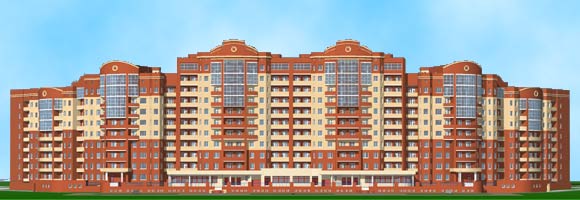 Товарищество собственников жилья"Путилково-Люкс"143411, Московская обл. Красногорский р-н, дер. Путилково, вл. 17143441, Московская обл. Красногорский р-н, дер. Путилково, ул. Томаровича д. 1 06  июня  2019 г. Протокол №1-19очередного общего собрания членов ТСЖ «Путилково-Люкс» путем проведения  очно-заочного голосования (в форме очно-заочного голосования) с 21.04.2019г по 25.05.2019г.Московская область, Красногорский р-н,Д.Путилково, ул.Томаровича,д.1, под.№5Помещение консьержной      Дата, место, время проведения данного собрания или в случае проведения данного собрания в форме очно-заочного голосования, дата окончания приема решений членов ТСЖ по вопросам, поставленным на голосование, и место или адрес, куда должны передаваться такие решения – с 21.04.2019г. по 25.05.2019г. до 20-00 часов. В 20-00 часов 25 мая  2019г. закончился прием решений членов ТСЖ  по вопросам , поставленным на голосование. Решение членов ТСЖ  по поставленным на голосование вопросам помещались в урну №1, установленную  в помещение консьержной по адресу: МО, Красногорский р-н, дер.Путилково, ул.Томаровича,д.1, под.№5.  Место подведения итогов голосования: МО, Красногорский р-н, дер.Путилково, ул.Томаровича,д.1, под.№5, 1 этаж, помещение консьержной.   Дата подведения итогов голосования: 25 мая  2019г., Сводная ведомость итогов голосования – Акт счетной комиссии - по подсчету голосов членов ТСЖ «Путилково-Люкс», принявших участие во  очередном общем собрании членов ТСЖ «Путилково-Люкс» путем (форме) очно-заочного голосования, проводимого с 21.04.2019г по 25.05.2019г. до 20-00 час., составлен 06 июня  2019г. . на базе сайта www.sobraniedoma.ru  « Калькулятор голосов ОСЧ»   Общая площадь дома жилая – 23 268,0 кв м  ,из них   нежилая – 2511,5 кв м.    Площадь помещений , принадлежащих членам ТСЖ «Путилково-Люкс» составляет 16382,7 кв м, что составляет 70,4 % площади жилых/нежилых помещений дома.  В собрании приняли участие -  141 членов ТСЖ , обладающих  11129.1  кв м площади жилых и нежилых помещений что составляет 70,4 % от общей площади членов ТСЖ «Путилково-Люкс».  Кворум имеется, собрание правомочно решать вопросы повестки дня. Председатель собрания – Саркисян Е.Г.Секретарь собрания – Ириоглова Н.В.Счетная комиссия:  Рудикова Т.И., Кириллова Ю.П., Глотов И.А.Повестка собрания:1Утверждение отчета о работе правления ТСЖ «Путилково-Люкс» за 2018 г. Утверждение отчета об  исполнении сметы доходов и расходов (финансового плана) ТСЖ «Путилково-Люкс» за 2018 год.Утверждение отчета Ревизионной комиссии ТСЖ «Путилково-Люкс»  за 2018 г.Утверждение сметы доходов и расходов (финансового плана) ТСЖ «Путилково-Люкс» на 2019 год.замена входных и лестничных дверей в доме с ремонтом входных групп, заменой плитки. Финансирование – статья «Резервный фонд и благоустройство территории» ремонт асфальтового покрытия тротуаров, устройство садовых бордюров на газонах, ремонт отмостков. Финансирование –  статья «Резервный фонд и благоустройство территории». установка 2 обзорных камер, замена мониторов , установка камер видеонаблюдения на входы в подъезды и в лифтах. Финансирование - статья «Резервный фонд и благоустройство территории»замена 2-3 МАФов на детской площадке. Финансирование - статья «Резервный фонд и благоустройство территории»замена светильников в лифтах на светодиодные. . Финансирование - статья «Резервный фонд и благоустройство территорииО поручении ТСЖ "Путилково-Люкс" представлять интересы членов ТСЖ в арбитражных судах и судах общей юрисдикции, в.т.ч. Красногорском городском суде по вопросу оформления общедолевой собственности на подземную автостоянку и котельную, находящиеся по адресу МО , Красногорский р-н, д. Путилково, ул. Томаровича, д.1. со всеми правами предоставленными законодательством истцу, ответчику, третьему лицу, в том числе с правом на подписание искового заявления, предъявление его в суд, предъявление встречного иска, полный или частичный отказ от исковых требований, уменьшение их размера, изменение предмета или основания иска, заключение мирового соглашения, передачу полномочий другому лицу (передоверие), обжалование судебного постановления, предъявление исполнительного документа к взысканию, получение присужденного имущества или денег11.О ремонте кровли 5 и 6-ого подъездов. Финансирование- статья «Капитальный фонд»Решения, принятые общим собранием, и итоги голосования по каждому вопросу повестки дня:По первому вопросу: 1. Утверждение отчета о работе правления ТСЖ «Путилково-Люкс» за 2018 г. «за» - 94.0%  ; «против» -2,0%  ; «воздержался» -4.0%Постановили (решили):Утвердить отчет правления ТСЖ «Путилково-Люкс» за 2018г.Решение принято большинством голосов.По второму вопросу:2. Утверждение отчета о исполнении сметы доходов и расходов (финансового плана) ТСЖ «Путилково-Люкс» за 2018 год«за» -94.0% ; «против» -2.0% ; «воздержался» -4.0%   Постановили (решили): Утвердить отчет о исполнении сметы доходов и расходов (финансового плана) ТСЖ «Путилково-Люкс» за 2018 годРешение принято большинством голосов.По третьему вопросу:Утверждение отчета Ревизионной комиссии ТСЖ «Путилково-Люкс»  за 2018 г.«за» -93.1% ; «против» -2.0% ; «воздержался» -4.9%   Постановили (решили):Утвердить  отчет Ревизионной комиссии ТСЖ «Путилково-Люкс»  за 2018 г.Решение принято большинством голосовПо четвертому вопросу:Утверждение сметы доходов и расходов (финансового плана) ТСЖ «Путилково-Люкс» на 2019 год.«за» -93.8% ; «против» -2.5% ; «воздержался» -3.7%   Постановили (решили):Утвердить смету доходов и расходов (финансового плана) ТСЖ «Путилково-Люкс» на 2019 год. (Приложение №4)Решение принято большинством голосов    По пятому вопросу:                                                                                                                                                          5.   замена входных и лестничных дверей в доме с ремонтом входных групп, заменой плитки. Финансирование – статья «Резервный фонд и благоустройство территории»«за» -86.8% ; «против» -5.5% ; «воздержался» -7.7%   Постановили (решили)Провести работы по замене входных и лестничных дверей в доме с ремонтом входных групп, заменой плитки. Финансирование – статья «Резервный фонд и благоустройство территории»Решение принято большинством голосов    По шестому вопросу:6 . ремонт асфальтового покрытия тротуаров, устройство садовых бордюров на газонах, ремонт отмостков. Финансирование –  статья «Резервный фонд и благоустройство территории».«за» -85.9% ; «против» -6.3% ; «воздержался» -7.8%   Постановили (решили)Провести  работы по ремонту асфальтового покрытия тротуаров, устройство садовых бордюров на газонах, ремонт отмостков. Финансирование –  статья «Резервный фонд и благоустройство территории».Решение принято большинством голосов     По седьмому вопросу:7.    установка 2 обзорных камер, замена мониторов , установка камер видеонаблюдения на входы в подъезды и в лифтах. Финансирование - статья «Резервный фонд и благоустройство территории»«за» -95.3% ; «против» -4.0% ; «воздержался» -0.7%   Постановили (решили):Провести работы по установке 2 обзорных камер, замена мониторов , установка камер видеонаблюдения на входы в подъезды и в лифтах. Финансирование - статья «Резервный фонд и благоустройство территории»Решение принято большинством голосов  По восьмому вопросу:8. замена 2-3 МАФов на детской площадке. Финансирование - статья «Резервный фонд и благоустройство территории»«за» -88.5% ; «против» -5.6% ; «воздержался» -5.8%   Постановили (решили):Провести работы по замене 2-3 МАФов на детской площадке. Финансирование - статья «Резервный фонд и благоустройство территории»Решение принято большинством голосов  По девятому вопросу:9.  замена светильников в лифтах на светодиодные. . Финансирование - статья «Резервный фонд и благоустройство территории«за» -91.5% ; «против» -6.0% ; «воздержался» -2.5%   Постановили (решили):Решение принято большинством голосов  Провести работы по замене светильников в лифтах на светодиодные. . Финансирование - статья «Резервный фонд и благоустройство территорииПо десятому вопросу:10. О поручении ТСЖ "Путилково-Люкс" представлять интересы членов ТСЖ в арбитражных судах и судах общей юрисдикции, в.т.ч. Красногорском городском суде по вопросу оформления общедолевой собственности на подземную автостоянку и котельную, находящиеся по адресу МО , Красногорский р-н, д. Путилково, ул. Томаровича, д.1. со всеми правами предоставленными законодательством истцу, ответчику, третьему лицу, в том числе с правом на подписание искового заявления, предъявление его в суд, предъявление встречного иска, полный или частичный отказ от исковых требований, уменьшение их размера, изменение предмета или основания иска, заключение мирового соглашения, передачу полномочий другому лицу (передоверие), обжалование судебного постановления, предъявление исполнительного документа к взысканию, получение присужденного имущества или денег«за» -91.0% ; «против» -5.1% ; «воздержался» -3.9%   Постановили (решили): Поручить ТСЖ "Путилково-Люкс" представлять интересы членов ТСЖ в арбитражных судах и судах общей юрисдикции, в.т.ч. Красногорском городском суде по вопросу оформления общедолевой собственности на подземную автостоянку и котельную, находящиеся по адресу МО , Красногорский р-н, д. Путилково, ул. Томаровича, д.1. со всеми правами предоставленными законодательством истцу, ответчику, третьему лицу, в том числе с правом на подписание искового заявления, предъявление его в суд, предъявление встречного иска, полный или частичный отказ от исковых требований, уменьшение их размера, изменение предмета или основания иска, заключение мирового соглашения, передачу полномочий другому лицу (передоверие), обжалование судебного постановления, предъявление исполнительного документа к взысканию, получение присужденного имущества или денегРешение принято большинством голосов  По одиннадцатому вопросу:О ремонте кровли 5 и 6-ого подъездов. Финансирование- статья «Капитальный фонд» «за» -92.8% ; «против» -2.1% ; «воздержался» -5.1%   Постановили (решили):Провести работы по ремонту  кровли 5 и 6-ого подъездов. Финансирование- статья «Капитальный фонд» Решение принято большинством голосов  Приложение:1.Реестр собственников – членов ТСЖ «Путилково-Люкс» от 15.04.2019г.2.Акт об опечатывании урны №1 для голосования на  очередном общем собрании членов ТСЖ «Путилково-Люкс» путем проведения  очно-заочного голосования (в форме очно-заочного голосования)  от 21 апреля  2019г.3.Сводная ведомость итогов голосования - Акт счетной комиссии -по подсчету голосов членов ТСЖ «Путилково-Люкс» (ОСЧ), принявших участие во очередном общем собрании членов ТСЖ «Путилково-Люкс»  путем проведения  очно-заочного голосования (в форме  очно-заочного голосования). Проводимого с 21.04.2019г по 25.05.2019г . до 20-00 час. на базе сайта www.sobraniedoma.ru  от 06 июня   2019г.4. Смету доходов и расходов ТСЖ «Путилково-Люкс»  (финансовый план) на 2019г.5.Список участников очного части общего собрания членов ТСЖ «Путилково-Люкс» от 21.04.2019г.Председатель собрания -                                                       Саркисян Е.Г.Секретарь собрания       -                                                       Ириоглова Н.В.    Протокол изготовлен на       страницах, в трех оригинальных экземплярах, имеющих одинаковую юридическую силу. Протокол прошит, пронумерован и заверен печатью ТСЖ «Путилково-Люкс».Председатель собрания -                                                       Саркисян Е.Г.Секретарь собрания       -                                                       Ириоглова Н.В.